Representa la gráfica  de la función  .Para ello, completa la tabla de valores y luego representa los puntos  en el plano cartesiano.A) Construye  la siguiente tabla de valores para la función f.             ( 7 Puntos )B)  Esboza la gráfica de la función f  según los valores de la tabla en un plano cartesiano.                                                                                   ( 7 Puntos )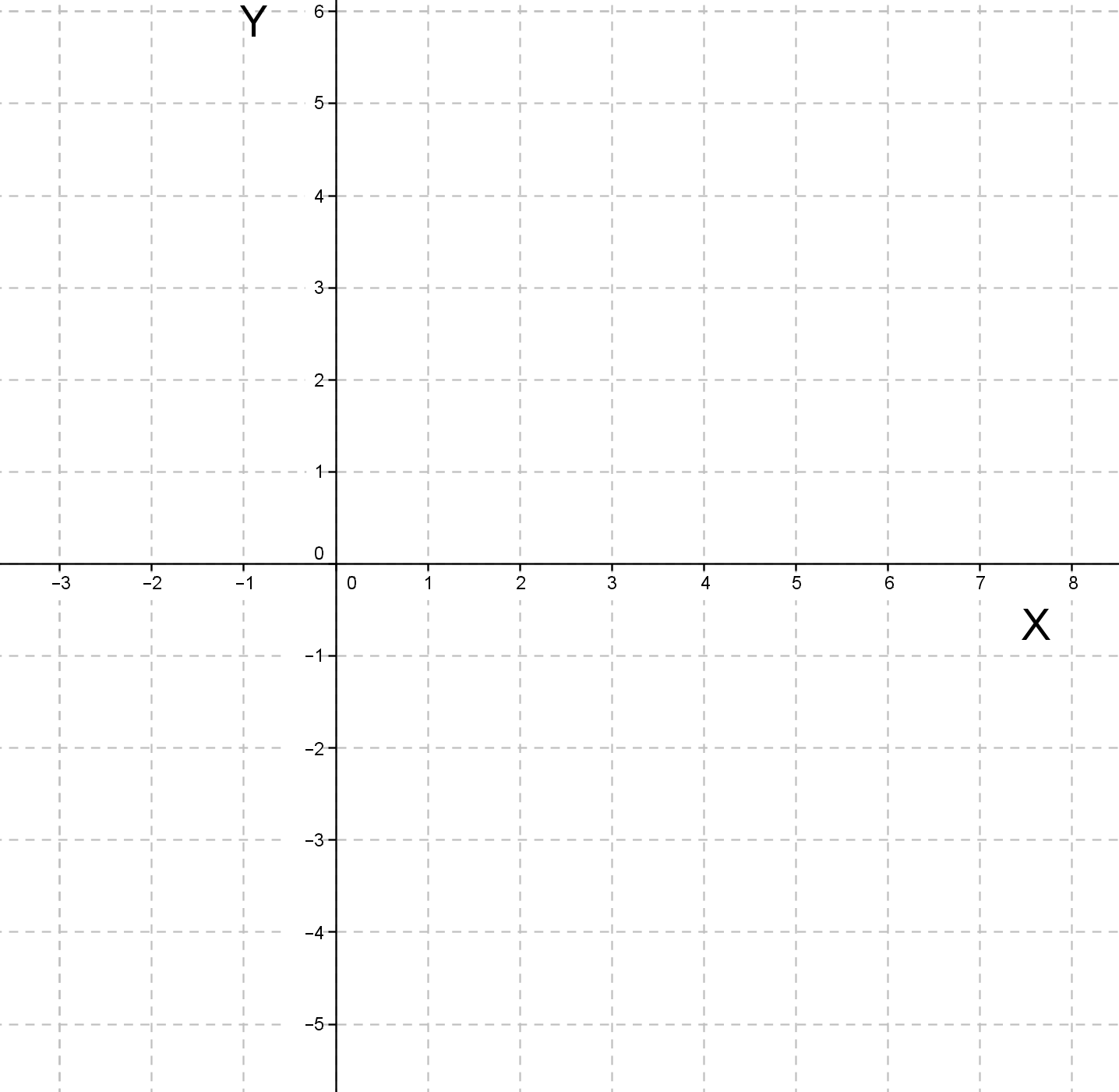 C) ¿Cuál es el dominio y recorrido de la función de f, según su gráfica?                                                                          ( 4 Puntos )Representa la gráfica  de la función  .Para ello, completa la tabla de valores y luego representa los puntos  en el plano cartesiano.A) Construye  la siguiente tabla de valores para la función f.           ( 4 Puntos )B)  Esboza la gráfica de la función f  según los valores de la tabla en un plano cartesiano.                                                                                    ( 4 Puntos )C) ¿Cuál es el dominio y recorrido de la función de f, según su gráfica?                                                                     ( 4 Puntos )                                        Representa la gráfica  de la función  .Para ello, completa la tabla de valores y luego representa los puntos  en el plano cartesiano.A) Construye  la siguiente tabla de valores para la función f.             ( 7 Puntos )B)  Esboza la gráfica de la función f  según los valores de la tabla en un plano cartesiano.                                                                                     ( 7 Puntos )C) ¿Cuál es el dominio y recorrido de la función de f, según su gráfica?                                                                               ( 4 Puntos )Nivel De Exigencia                         60%Liceo Elvira Sánchez de GarcésLa PuntaUnidad: Funciones.Fecha: 18/ 05/ 2021Fecha de entrega: 04 de Junio del 2021.GUIA N°4 DE  MATEMATICA ( 3° Y 4° MEDIOS )GUIA N°4 DE  MATEMATICA ( 3° Y 4° MEDIOS )GUIA N°4 DE  MATEMATICA ( 3° Y 4° MEDIOS )Nivel De Exigencia                         60%Liceo Elvira Sánchez de GarcésLa PuntaUnidad: Funciones.Fecha: 18/ 05/ 2021Fecha de entrega: 04 de Junio del 2021.ASIGNATURA: LIMITES, DERIVADAS E INTEGRALES ASIGNATURA: LIMITES, DERIVADAS E INTEGRALES ASIGNATURA: LIMITES, DERIVADAS E INTEGRALES Nivel De Exigencia                         60%Liceo Elvira Sánchez de GarcésLa PuntaUnidad: Funciones.Fecha: 18/ 05/ 2021Fecha de entrega: 04 de Junio del 2021.Nombre alumno(a):Nivel De Exigencia                         60%Liceo Elvira Sánchez de GarcésLa PuntaUnidad: Funciones.Fecha: 18/ 05/ 2021Fecha de entrega: 04 de Junio del 2021.Puntaje Ideal:48 PuntosPuntaje estudiante:NOTA:Prof. Mario L. Cisterna BahamondeObjetivo De Aprendizaje: Representar en forma gráfica funciones reales en un plano cartesiano.Objetivo De Aprendizaje: Representar en forma gráfica funciones reales en un plano cartesiano.Objetivo De Aprendizaje: Representar en forma gráfica funciones reales en un plano cartesiano.RECUERDA QUE: Conceptos, propiedades y procedimientos con respecto al estudio de las funciones reales en diverso contextos que debes saber.►GRAFICA DE UNA FUNCION REALSi a cada pareja de valores   relacionados bajo una función   se le asocia el par ordenado  del plano cartesiano, obtenemos el grafico de la función  .En el eje de las abscisas ( Eje horizontal o EJE X) se representan los valores de .En el eje de las ordenadas ( Eje vertical o EJE Y) se representan los valores de  o f(x).Hay que construir una tabla de valores, para obtener los pares ordenados   de la función  . Asignamos algunos valores numéricos significativos (negativos, cero y positivos) a la variable independiente  para así obtener los respectivos valores numéricos de la variable dependiente   Finalmente, se realiza un bosquejo de la gráfica de la función  de acuerdo a los valores ( pares ordenados ) asignados en tabla. Guíate por el ejemplo resuelto: Gráfica la función  en un plano cartesiano.PROCEDIMIENTO ANALITICO PARA LA GRAFICA DE LA FUNCION FPASO 1: Construir una tabla de valores para la función f.TABLA DE VALORESPASO 2: Graficar función f  según los valores de la tabla en un plano cartesiano. 	                               ● (3,6)                                                                  ●  (2,4)                    (-1,-2)                            ●                 ● (-2,-4)  ABSCISAORDENADAPAR ORDENADO 23ABSCISAORDENADAPAR ORDENADO 024ABSCISAORDENADAPAR ORDENADO 2345